Document History for: Device Server Compliance Matrix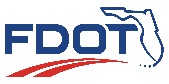 FDOT Traffic Engineering Research Laboratory (TERL) Device Server Compliance MatrixBy signing this form, the applicant declares that he/she has read and understands the provisions of Sections 684 and 996 of the FDOT Standard Specifications for Road and Bridge Construction and all implemented modifications. The requirements listed on this matrix are derived from Sections 684 and 996, and are the basis for determining a product’s compliance and its acceptability for use on Florida’s roads.Date:Applicant’s Name (print):Manufacturer:Item, Model No.:Signature:** Greyed out rows in table below are for TERL use only **ID NoSectionRequirementItem Comply? (Yes/No/NA)Comments
(Applicant must provide information as indicated)TERL Evaluation Method1996-1.1Equipment is permanently marked with manufacturer name or trademark, part number, date of manufacture and serial number.Applicant may provide comments in this field.Physical Inspection1996-1.1TERL Test Cases (Steps): DS002 (Step 1)Init.:      2996-3.4.1Device server allows connection of serial devices with Electronic Industries Alliance (EIA)-232, EIA-422, and EIA-485 connections to an Ethernet network.Provide product literature, specifications, user manual, or similar information that shows the product meets this requirement.Document Review, Physical Inspection and Functional Inspection2996-3.4.1Device server allows connection of serial devices with Electronic Industries Alliance (EIA)-232, EIA-422, and EIA-485 connections to an Ethernet network.Indicate location of requested information in submittal.Document Review, Physical Inspection and Functional Inspection2996-3.4.1TERL Test Cases (Steps): DS001 (Steps 1, 6), DS003 (Steps 1, 3)Init.:      3Device server provides a TCP/IP interface to one or more field devices using EIA-232/422/485 standard connections.Applicant may provide comments in this field.Functional Inspection3TERL Test Cases (Steps): DS003 (Step 1)Init.:      4Device server supports TCP/IP,UDP/IP, Dynamic Host Configuration Protocol (DHCP), Address Resolution Protocol (ARP), Internet Control Message Protocol (ICMP), Simple Network Management Protocol (SNMP), Hypertext Transfer Protocol (HTTP), and telnet.Applicant may provide comments in this field.Functional Inspection4TERL Test Cases (Steps): DS003 (Step 2)Init.:      5Device server provides 99.999 percent error-free operation.Provide a statement of conformance in this field.Compliance Matrix Review5TERL Test Cases (Steps): DS001 (Step 2)Init.:      6Device server provides EIA-compatible Ethernet data communication by way of a Category 5E copper or fiber optic transmission medium.Applicant may provide comments in this field.Physical Inspection6TERL Test Cases (Steps): DS002 (Step 2)Init.:      7Device server is resistant to all electromagnetic interference.Provide a statement of conformance in this field.Compliance Matrix Review7TERL Test Cases (Steps): DS001 (Step 3)Init.:      8Data security complies with Version 2 of the Secure Shell Protocol (SSHv2), or the NIST requirements as defined in the Federal Information Processing Standard (FIPS) Publication (PUB)-197 for the Advanced Encryption Standard (AES).Provide product literature, specifications, user manual, or similar information that shows the product meets this requirement.Document Review8Data security complies with Version 2 of the Secure Shell Protocol (SSHv2), or the NIST requirements as defined in the Federal Information Processing Standard (FIPS) Publication (PUB)-197 for the Advanced Encryption Standard (AES).Indicate location of requested information in submittal.Document Review8TERL Test Cases (Steps): DS001 (Step 4)Init.:      9Device server has a minimum mean time between (MTBF) failures of 10 years or 87,600 hours.Provide a statement of conformance in this field.Compliance Matrix Review9TERL Test Cases (Steps): DS001 (Step 5)Init.:      10996-3.4.2Device server provides a minimum of one serial data interface and connector that conforms to EIA-232/422/485 standards.Applicant may provide comments in this field.Physical Inspection 10996-3.4.2TERL Test Cases (Steps): DS002 (Step 3)Init.:      11Device server serial port(s) supports 2-wire and 4-wire EIA-485 connections.Provide product literature, specifications, user manual, or similar information that shows the product meets this requirement.Document Review and Functional Inspection11Device server serial port(s) supports 2-wire and 4-wire EIA-485 connections.Indicate location of requested information in submittal.Document Review and Functional Inspection11TERL Test Cases (Steps): DS001 (Step 6), DS003 (Step 3)Init.:      12Device server serial port(s) support data rates up to 230 kbps; error detection procedures utilizing parity bits (i.e., none, even, and odd); and stop bits (1 or 2).Applicant may provide comments in this field.Functional Inspection12TERL Test Cases (Steps): DS003 (Step 4)Init.:      13Device server provides flow control (request to send [RTS]/clear to send [CTS] and transmit on/transmit off [XON/XOFF]) as well as allow control of the Data Terminal Ready (DTR), Data Carrier Detect (DCD), Data Set Ready (DSR), CTS, and RTS signals.Applicant may provide comments in this field.Functional Inspection13TERL Test Cases (Steps): DS003 (Step 5)Init.:      14Device server supports RTS toggle for half-duplex emulation.Provide product literature, specifications, user manual, or similar information that shows the product meets this requirement.Document Review14Device server supports RTS toggle for half-duplex emulation.Indicate location of requested information in submittal.Document Review14TERL Test Cases (Steps): DS001 (Step 7)Init.:      15996-3.4.3Device server includes a minimum of one Ethernet port, that provides a 10/100 Base TX or a 10/100 Base FX connection as specified in the Plans.Applicant may provide comments in this field.Physical Inspection and Functional Inspection15996-3.4.3TERL Test Cases (Steps): DS002 (Step 4), DS003 (Step 6)Init.:      16All copper-based network interface ports utilize registered jack (RJ)-45 connectors.Applicant may provide comments in this field.Physical Inspection16TERL Test Cases (Steps): DS002 (Step 5)Init.:      17The optical ports are Type ST, SC, LC, or FC only. Mechanical transfer (MTRJ) type connectors are not used.Applicant may provide comments in this field.Physical Inspection17TERL Test Cases (Steps): DS002 (Step 6)Init.:      18996-3.4.4Device server supports local and remote configuration and management, with access to all user-programmable features, including but not limited to addressing, port configuration, device monitoring, diagnostic utilities, and security functions.Applicant may provide comments in this field.Functional Inspection18996-3.4.4TERL Test Cases (Steps): DS003 (Step 7)Init.:      19Device server supports configuration and management via SNMP, telnet login, and browser-based interface.Provide product literature, specifications, user manual, or similar information that shows the product meets this requirement.Document Review and Functional Inspection19Device server supports configuration and management via SNMP, telnet login, and browser-based interface.Indicate location of requested information in submittal.Document Review and Functional Inspection19TERL Test Cases (Steps): DS001 (Step 8), DS003 (Step 8)Init.:      20996-3.4.5There are no self-tapping screws on the exterior of the assembly.Applicant may provide comments in this field.Physical Inspection20996-3.4.5TERL Test Cases (Steps): DS002 (Step 7)Init.:      21All parts are made of corrosion-resistant materials, such as plastic, stainless steel, anodized aluminum, brass, or gold-plated metal.Provide product literature, specifications, user manual, or similar information that shows the product meets this requirement.Document Review 21All parts are made of corrosion-resistant materials, such as plastic, stainless steel, anodized aluminum, brass, or gold-plated metal.Indicate location of requested information in submittal.Document Review 21TERL Test Cases (Steps): DS001 (Step 9)Init.:      22996-3.4.6The device server operates using a nominal input voltage of 120 VACApplicant may provide comments in this field.Functional Inspection22996-3.4.6TERL Test Cases (Steps): DS002 (Step 8), DS003 (Step 9)Init.:      23If device requires nominal input voltage of less than 120 VAC, appropriate voltage converter is furnished.Applicant may provide comments in this field.Physical Inspection23TERL Test Cases (Steps): DS002 (Step 8)Init.:      24Maximum power consumption does not exceed 12 watts.Provide product literature, specifications, user manual, or similar information that shows the product meets this requirement.Document Review24Maximum power consumption does not exceed 12 watts.Indicate location of requested information in submittal.Document Review24TERL Test Cases (Steps): DS001 (Step 10)Init.:      25Device server includes diagnostic LEDs, including link, TX, RX, and power LEDs.Applicant may provide comments in this field.Physical Inspection25TERL Test Cases (Steps): DS002 (Step 9)Init.:      26996-3.4.7The device server performs all required functions during and after being subjected to the environmental testing procedures described in NEMA TS2 2021, Sections 2.2.7, 2.2.8, and 2.2.9.Provide a first or third-party test report that demonstrates compliance with testing procedures described in NEMA TS2-2021, Sections 2.2.7, 2.2.8, and 2.2.9.  If a voltage converter is required for the device to operate with a 120VAC input voltage, then the voltage converter must be tested with the device, i.e. in the temperature chamber. The test report must be less than 5 years old, and meet the requirements of FDOT Product Certification Handbook, section 7.2.Document Review26996-3.4.7The device server performs all required functions during and after being subjected to the environmental testing procedures described in NEMA TS2 2021, Sections 2.2.7, 2.2.8, and 2.2.9.Indicate location of requested information in submittal.Document Review26996-3.4.7TERL Test Cases (Steps): DS001 (Step 11)Init.:      27684-5.1Device Server has a manufacturer’s warranty covering defects for 1 year from the date of final acceptance.Provide a statement of conformance in this field.Compliance Matrix Review27684-5.1TERL Test Cases (Steps): DS001 (Step 12)Init.:      28Device Server manufacturer will furnish replacements for any part or equipment found to be defective during the warranty period at no cost to the Department or the maintaining agency within 10 calendar days of notification.Provide a statement of conformance in this field.Compliance Matrix Review28TERL Test Cases (Steps): DS001 (Step 13)Init.:      RevDescriptionAuthored and CheckedReviewedApprovedApproval DateRev More Stringent?1.0Conversion to Word.D. VollmerJ. MorganJ. Morgan10/03/2012No2.0Changed document control panel to include column for “Rev more stringent?” and added Rev # to header of matrix corresponding to latest approved document. Modified disclaimer to indicate compliance matrix is governing document and referencing PCH section 7.2 in place of A601-3.A. BurlesonJ. MorganJ. Morgan02/28/2013No3.0Remove warranty languageD. BremerJ. MorganJ. Morgan05/09/2013No4.0Changed to match FA 7-30-13R. MeyerJ. MorganJ. Morgan08/15/2013No5.0Replaced FDOT logo with latest approved one and added CM ID # to header.D. BremerJ. MorganJ. Morgan03/13/2014No6.0Modified Evaluation Methods to match TM.  Revised document approver title.R. MeyerA. BurlesonJ. MorganJ. Morgan10/30/2014No7.0Changing FA Date to the latest approved one 01/06/2015. No content change for TERL. Modified ID 22 to Document Review only.M. LucasJ. MorganJ. Morgan08/19/2015No8.0Moved from spec 684 to 996.W. GeitzM. DeWittJ. MorganD. Vollmer12/29/2021No9.0Added test cases and steps. Updated to match the latest FA approved spec 10-24-22.D. BremerV. JohnsonW. GeitzD. Vollmer09/19/2023No10.0Updated to latest FA dates of 12-4-23 and 12-1-23 for specs 684 and 996, respectively.W. GeitzV. JohnsonD. Vollmer01/19/2024No